Lampiran:LKTIN IDEA CHALLENGE ECO PROJECT 2019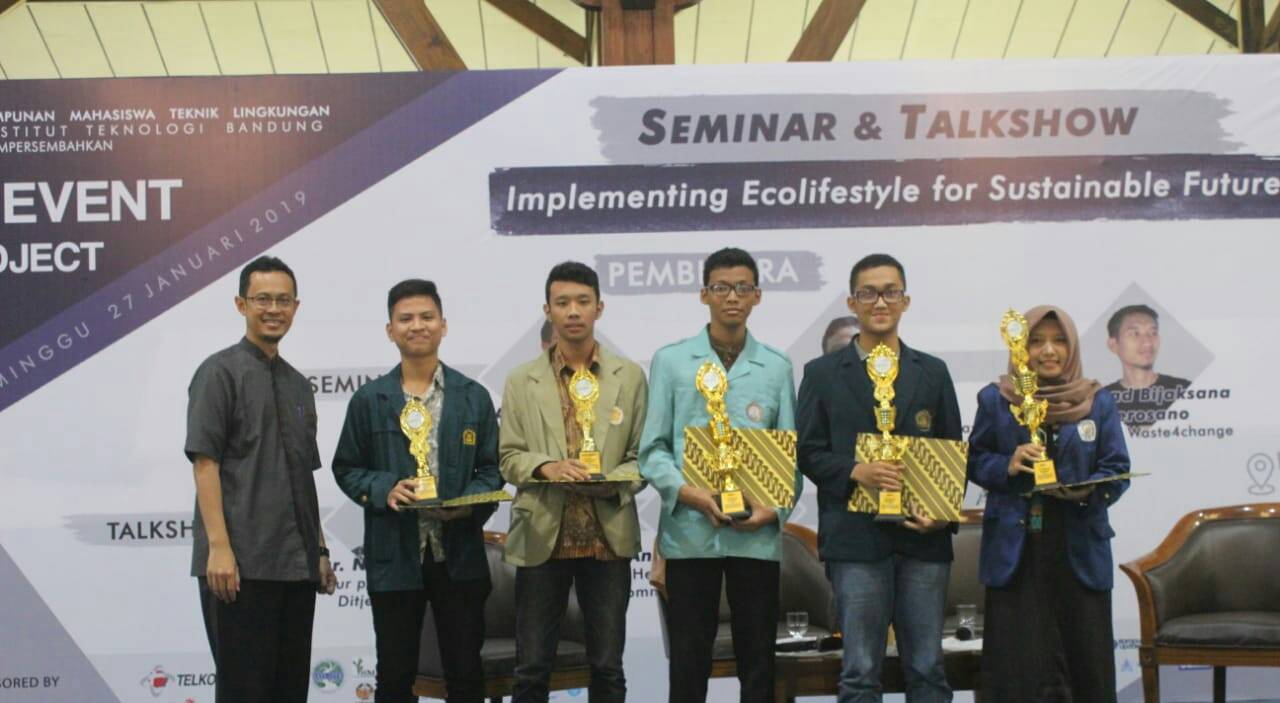 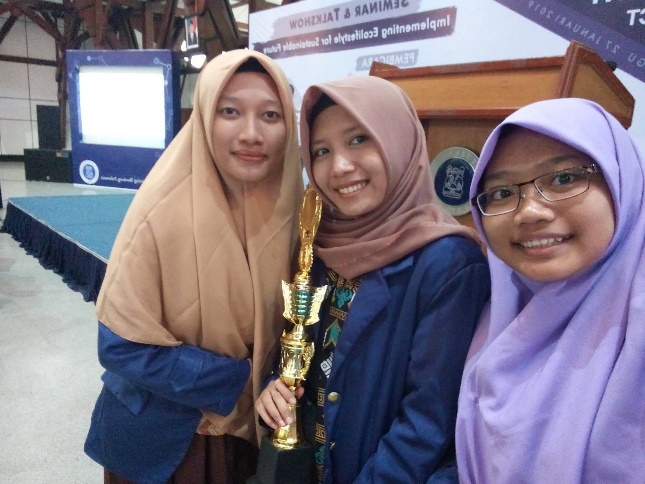 COME AND INNOVATE IN CHEMICAL ENGINEERING PHENOMENAL COMPETITION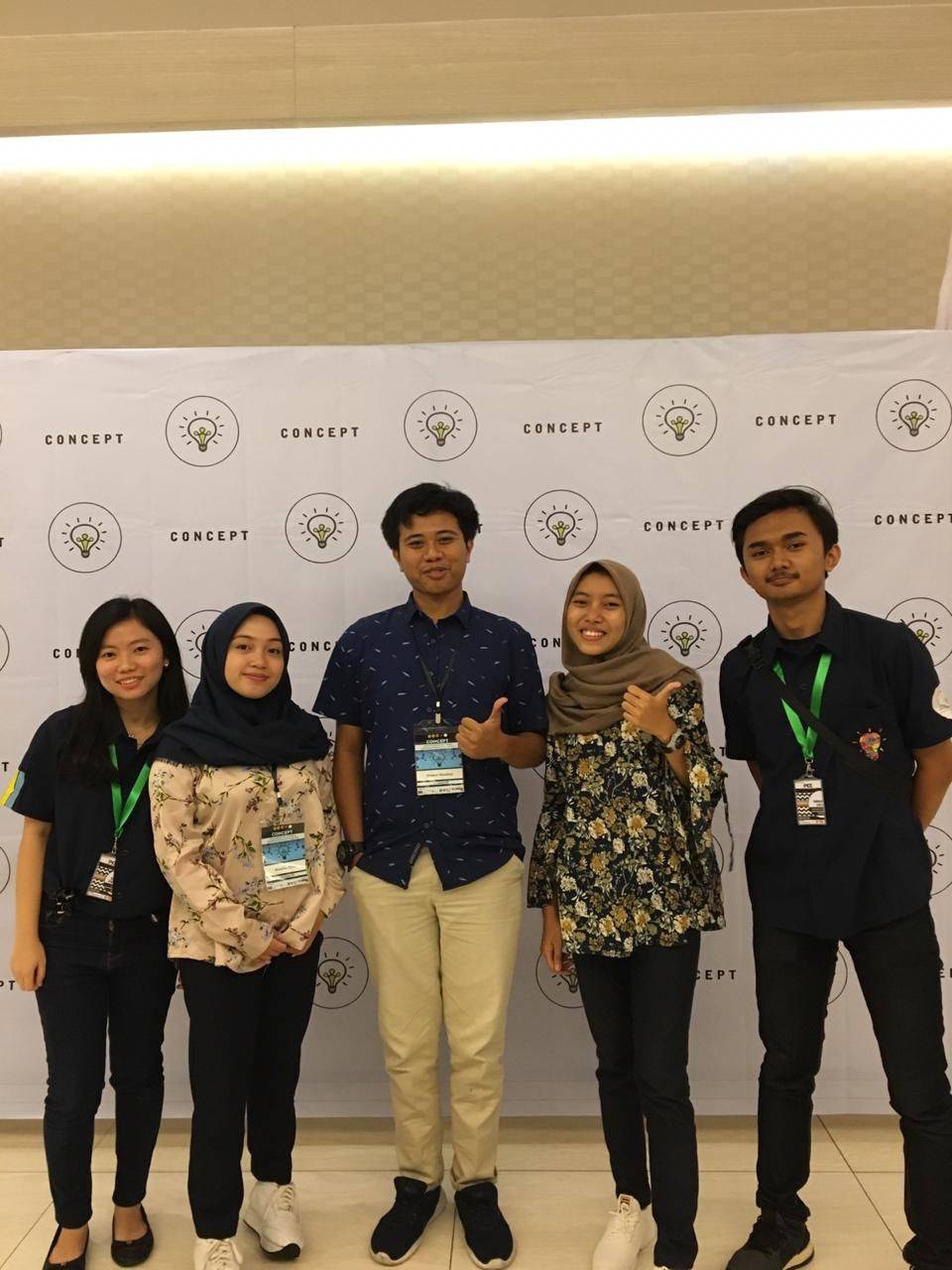 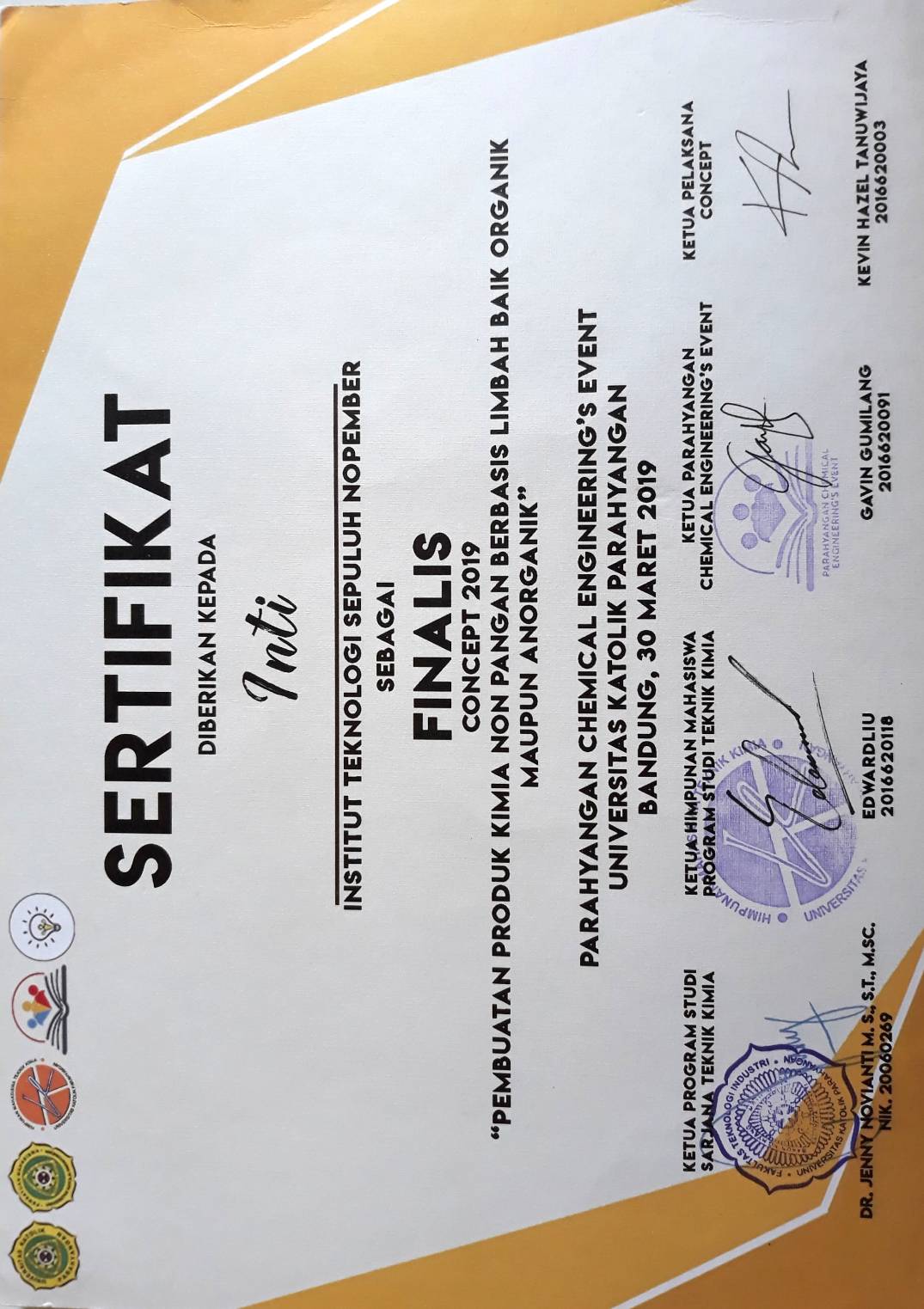 MAHASISWA BERPRESTASI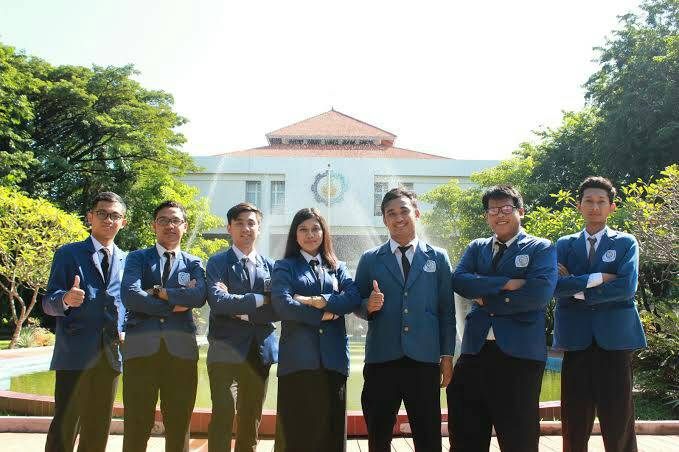 NAMA KEGIATANTINGKATTEMPATTANGGALNAMA ANGGOTALKTIN IDEA CHALLENGE ECO PROJECT 2019NASIONALINSTITUT TEKNOLOGI BANDUNG25-27 JANUARI 2019INTAN FEBRIANTI LKTIN IDEA CHALLENGE ECO PROJECT 2019NASIONALINSTITUT TEKNOLOGI BANDUNG25-27 JANUARI 2019DEWI RAHMITA AULIANATIONAL SCIENTIFIC COMPETITIONNASIONALUNIVERSITAS INTERNASIONAL SEMEN INDONESIA4-7 FEBUARI 2019KHAFID DWI PRADANANATIONAL SCIENTIFIC COMPETITIONNASIONALUNIVERSITAS INTERNASIONAL SEMEN INDONESIA4-7 FEBUARI 2019FIRMAN MAULANANATIONAL SCIENTIFIC COMPETITIONNASIONALUNIVERSITAS INTERNASIONAL SEMEN INDONESIA4-7 FEBUARI 2019INTI ROHMANIANATIONAL SCIENTIFIC COMPETITIONNASIONALUNIVERSITAS INTERNASIONAL SEMEN INDONESIA4-7 FEBUARI 2019ABIDAH LIFIANANATIONAL SCIENTIFIC COMPETITIONNASIONALUNIVERSITAS INTERNASIONAL SEMEN INDONESIA4-7 FEBUARI 2019IRFIANI NURUL MAWADDAHCOME AND INNOVATE IN CHEMICAL ENGINEERING PHENOMENAL COMPETITIONNASIONALUNIVERSITAS KATOLIK PARAHYANGAN29-30 MARET 2019FIRMAN MAULANACOME AND INNOVATE IN CHEMICAL ENGINEERING PHENOMENAL COMPETITIONNASIONALUNIVERSITAS KATOLIK PARAHYANGAN29-30 MARET 2019INTI ROHMANIACOME AND INNOVATE IN CHEMICAL ENGINEERING PHENOMENAL COMPETITIONNASIONALUNIVERSITAS KATOLIK PARAHYANGAN29-30 MARET 2019MAUDINA ALFIRA ADZANIMAHASISWA BERPRESTASIINSTITUTINSTITUT TEKNOLOGI SEPULUH NOPEMBER01 April 2019KHAFID DWI PRADANA